附件5: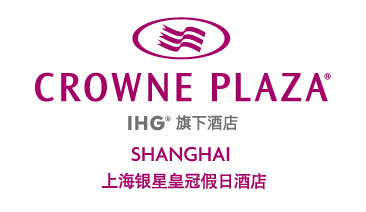 上海银星皇冠假日酒店预定表活动名称 ——上海证券交易所第四期公司债券存续期培训  活动日期：2019年7月24日至26日请将此预定表以传真或邮件方式发送给秦妍86-21-62822014 / reserves@cpsha.com截至日期2019年7月21日。( 预定您的酒店客房请直接与上海银星皇冠假日酒店联系 )先生/小姐  -  姓: _________________________      名:_____________________________职位/公司名称: ________________________________________________________________________联系电话: __________________传真: _____________________电子邮箱: ________________________酒店入住与登记:到达时间 / 入住日期: ______________________航班 / 预计到达时间 :  _____________________出发时间 / 退房日期: ______________________航班 / 预计出发时间 : ______________________要求延迟入住(请打勾 √ ): ____ __  时间: _______: ______(将由酒店批准)要求延迟退房(请打勾 √ ): __   _  时间 : _______: ______(将由酒店批准) 酒店办理来宾登记入住手续时间为下午两点后，如果您需要在此之前预留房间，建议您以团队协议价格提前一天预订。登记入住时宾客需填写《登记表》及有效身份证件。酒店办理宾客退房结算手续时间为中午十二时前，团队组织者有责任检查所有宾客的房间在此之前已退房。如出现延迟退房至下午六点前，酒店将按协议价格收取额外半天的房费；如超过下午六点后，酒店将按协议价格收取额外一天的房费。房型选择 ( 请打勾√ 单选 ) : ______ 吸烟 / _____ 无烟    		_____大床_____双床 ______ 高级房- 主楼 (优惠价 人民币680.00元净价  最多包含一份早餐), ______ 豪华房- 主楼 (优惠价 人民币800.00元净价  最多包含一份早餐), *以上房价已包含服务费及免费宽带使用房间特别要求 : ____________________________________________________________* 以上所有房型和优惠视酒店实际入住情况而定。. * 以上所有预定必须以入住第一晚的房费作为订金通过信用卡或转账的方式支付给上海银星皇冠假日酒店。* 请同时附上含有您亲自签名的信用卡复印件。信用卡 ( 请选勾 √ 单选 ) : ___ American Express ___ Visa 卡 ____ Master 卡 ____ 其它________________________	    _______ / ________	   _______________________________信用卡号	             有效期                         持卡人签名      我明白我将担保第一晚房费，包括税和服务费，这些费用将从我的信用卡中扣除，如果我无法入住酒店（未入住）或取消房间预订。退房时，酒店所有房费和杂费将从信用卡中支付。只作酒店预定用途：确认签字___________________日期____________________ 确认号________________________上海银星皇冠假日酒店中国上海市长宁区番禺路400号 200052电话:(86-21) 6145 8888      传真: (86-21) 6282 2014网址 : www.shanghai.crowneplaza.com